PLANLEGGINGSDAGER I SKONNORDTJERNET BARNEHAGE 2023/2024Utdrag fra vedtekter:7. Barnehagens åpningstid7.3 Barnehagen er stengt jule- og nyttårsaften, mellom dager i jul og påske, samt fem planleggingsdager i løpet av barnehageåret.30. august 202314. november 20232. januar 20248. april 202414. juniDisse dagene er barnehagen stengt. Endringer kan forekomme. 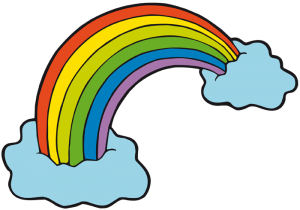 